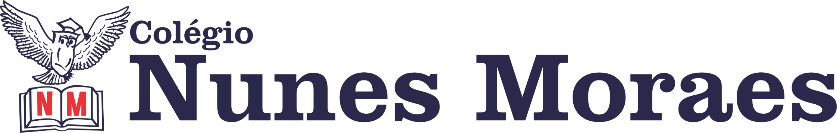 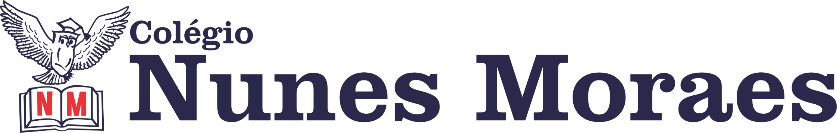 DIA: 08 DE JULHO DE 2020 - 1°ANO E.F1ªAULA: PORTUGUÊS Componente Curricular: 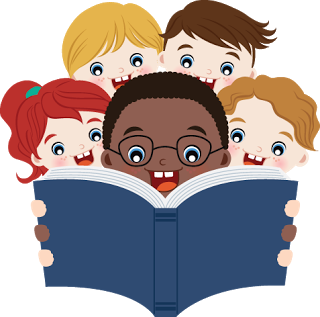 Língua PortuguesaObjeto de Conhecimento: Indicação de leitura.Link da aula: https://youtu.be/ACIoPtGz07I Aprendizagens Essenciais:Identificar o efeito de sentido produzido pelo uso de recursos expressivos gráficos-visuais em textos multissemióticos (EF15 LP04).Olá, querido(a) aluno(a)! O roteiro a seguir é baseado no modelo de ensino à distância, em que você vai estudar usando seu livro de Língua Portuguesa, aula em vídeo e WhatsApp.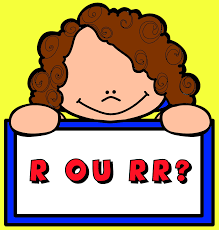 Atividades do dia:08/07/2020.Passo 1: Apresentar a cena da página 96,pedir para que observem atentamente cada um dos elementos que compõem a imagem.Passo 2: Realizar perguntas sobre a personagem da cena, como: ” que a personagem está fazendo?”Passo 3: Solicitar que realizem a atividade na página 96.Passo 4 : Atividade para casa,livro leitura e escrita página 18,reapresentar o poema da página 17 e relembrar o som do R, nas palavras .ATÉ A PROXIMA AULA2ªAULA: MATEMÁTICA Componente Curricular: Matemática Objeto de conhecimento: Soma/Adicionar para contar Aprendizagens essenciais: Ser capaz de relacionar números a quantidades, saber que cada número compreende a uma quantidade específica. Olá, querido(a) aluno(o)Hoje, você vai estudar usando um roteiro de estudo. Mas o que é um roteiro de estudo? É um passo a passo pensado para te auxiliar a estudar o assunto da aula em vídeo de uma maneira mais organizada. Fique ligado!O roteiro a seguir é baseado no modelo de ensino à distância, em que você vai estudar por meio de vídeo aula,  do seu livro de matemática e WhatsApp.Link da aula: https://youtu.be/HH8hpmQhVS0 Passo 1: Trabalhar na vídeo aula, a continuação da atividade na página 70.Passo 2: Assistir a vídeo aula para compreender melhor essa atividade.                              UM ABRAÇO, E ATÉ A PRÓXIMA!3ªAULA: NATUREZA E SOCIEDADE Componente Curricular: Natureza e Sociedade Objeto de conhecimento: Para que lado fica/Legendas  Aprendizagens essenciais: Conseguir identificar os ligares apresentados por meio de desenho, e poder ler e nomeá-los. Olá, querido(a) aluno(a)!Hoje, você vai estudar usando um roteiro de estudo. Mas o que é um roteiro de estudo? É um passo a passo pensado para te auxiliar a estudar o assunto da aula em vídeo e no livro de Natureza e sociedade.  Fique ligado!O roteiro a seguir é baseado no modelo de ensino à distância, em que você vai estudar usando seu livro de português, aula em vídeo e WhatsApp.Link da aula:  https://youtu.be/dPnHiPydMwE Passo 1 Fazer observação do desenho presente na página 58. Passo 2 Explicar a página 59.Passo 3 Fazer a leitura do relembrando apenas para encerrar o conteúdo. Obs: não haverá atividade de casa ❤️❤️❤️ UM ABRAÇO, E ATÉ A PRÓXIMA!